* – 1) дані підрозділи вносяться до силабусу в разі, якщо практичні та (або) лабораторні заняття проводить інший викладач, котрий не є автором курсу та лектором; 2) припустимо змінювати назву підрозділу на «Викладач лабораторних та практичних занять:», якщо лабораторні та практичні заняття проводить один викладач, котрий не є автором курсу та лектором.Анотація курсуЦілі вивчення курсу:        «Діагностика емерджентних хворб тварин та птиці» (вибіркова)   є підготовка високо-кваліфікованих фахівців у формуванні уявлень про теоретичні основи і практичні знання з інфекційних хвороб сільськогосподарських тварин, птиці та людини, про епізоотологічні закономірності виникнення, прояви і поширення інфекційних хвороб, лабораторні методі діагностики емерджентних захворювань, що виникли і отримали поширення в світі за останній час.Результати навчання:   Знати і володіти: методологією наукових досліджень у галузі ветеринарної медицини, виявляти і розв’язувати наукові задачі та практичні проблеми з використанням та глибоким переосмисленням наявних і створенням нових цілісних знань, висувати гіпотези та генерувати нові ідеї щодо освітньої діяльності, а також здійснювати діагностику, лікування та профілактику патологій заразної і незаразної етіології та збереження довкілля.                                  Вміти: визначати комплекс клінічного стану здоров’я різних видів тварин за норми та патології у віковому і порівняльному аспектах та володіти лабораторними методами дослідження на різних біологічних субстратах з отриманням достовірних результатів відповідно до обраної спеціалізації та поставленої мети; професійно презентувати результати своїх досліджень на вітчизняних та міжнародних наукових конференціях, семінарах, мати досвід практичного використання іноземної мови у науковій, інноваційній та педагогічній діяльності; розуміти шляхи впровадження результатів наукових досліджень з ветеринарної медицини у виробництво, навчальний процес та наукуМета курсу (набуті компетентності)В наслідок вивчення даного навчального курсу здобувач вищої освіти Загальні компетентності (ЗК):ЗК 2 -  Здатність до критичного аналізу та оцінювання сучасних наукових досягнень у вирішенні освітянських, наукових та практичних завдань.ЗК 3 - Здатність до абстрактного креативного мислення, виявлення, отримання, систематизації, синтезу й аналізу інформації з різних джерел із застосуванням сучасних інформаційних технологій у науковій діяльності. ЗК 7 - Здатність до участі у роботі вітчизняних та міжнародних дослідницьких колективів з вирішення наукових і науково-освітніх завдань.ЗК9 - Здатність здійснювати виробничу діяльність, зберігаючи природне та культурне надбання, ефективно працювати в команді, спілкуватися з фахівцями та експертами різного рівня інших галузей знань.Спеціальні (фахові) компетентності (СК):СК 1 - Здатність визначати комплекс необхідних клінічних, інструментальних та лабораторних методів дослідження стану здоров’я різних видів і класів тварин за норми та патології у віковому і порівняльному аспектах, різних біологічних субстратів тощо з отриманням достовірних результатів відповідно до обраної спеціалізації та поставленої мети.СК2 - Здатність розуміти призначення та застосовувати необхідне професійне обладнання, інструментарій, реактиви тощо, необхідні для проведення певних досліджень стану здоров’я тварин, різних біологічних субстратів тощо відповідно до обраної спеціалізації з дотриманням правил техніки безпеки.СК3 - Здатність встановлювати причинно-наслідкові механізми змін гомеостазу організму, диференціювати етіологічні фактори, встановлювати їх взаємовплив на патогенез захворювань тварин та прогнозувати можливі зміни гомеостазу в організмі.СК5 - Здатність аналізувати, систематизувати та узагальнювати результати наукових досліджень, порівнювати їх з результатами інших вітчизняних і зарубіжних науковців з обраної спеціалізації спеціальності «Ветеринарна медицина», робити обґрунтовані та достовірні висновки, створювати бази даних і використовувати інтернет-ресурси. СК7 - Здатність розуміти комплексні проблеми в галузі ветеринарії, робити наукові узагальнення стосовно актуальних питань стану ветеринарного благополуччя на сучасному етапі розвитку агропромислового комплексу з позиції збереження навколишнього середовища та дотримання галузевих вимог безпеки життєдіяльності й охорони праці.СК11 - Здатність здійснювати фаховий аналіз різних інформаційних джерел, авторських методик, конкретних освітніх, наукових та професійних матеріалів за обраною спеціалізацією.СК14 - Здатність висвітлювати результати наукових досліджень у вітчизняних та зарубіжних наукових виданнях з ветеринарної медицини.СК 15 - Здатність брати участь у наукових дискусіях, критичних діалогах на вітчизняному та міжнародному рівнях, відстоювати свою наукову позицію.Програмні результати навчання (ПРН):ПРН1- Вільно володіти державною та достатньо для професійного представлення результатів наукових досліджень іноземною мовами.ПРН2- Володіти сучасними передовими концептуальними та методологічними знаннями і уміннями, необхідними для виконання науково-дослідницької та/або професійної діяльності за спеціальністю «Ветеринарна медицина».ПРН7 - Розуміти шляхи впровадження результатів наукових досліджень з ветеринарної медицини у виробництво, навчальний процес та науку.ПРН8 - Розуміти особливості структури монографії, наукової статті, науково-методичних вказівок та науково-практичних рекомендацій, тез доповідей тощо.ПРН11 - Ініціювати, організовувати та проводити комплексні дослідження з ветеринарної медицини, які приводять до отримання нових знань.ПРН12 - Формулювати наукову проблему з огляду на ціннісні орієнтири сучасного суспільства та стан її наукової розробки, робочі гіпотези досліджуваної проблеми, які мають розширювати і поглиблювати стан наукових досліджень з ветеринарної медицини.ПРН 13 - Аналізувати сучасні наукові праці, виявляючи дискусійні та мало досліджені питання з ветеринарної медицини, здійснювати моніторинг наукових джерел інформації стосовно досліджуваної проблеми, встановлювати їх інформаційну цінність шляхом порівняльного аналізу з іншими джереламиПРН15 - Мати досвід спілкування в діалоговому режимі з широкою науковою спільнотою та громадськістю загалом, а також у сфері наукової та/або професійної діяльності за спеціальністю «Ветеринарна медицини».ПРН16 - Кваліфіковано відображати результати наукових досліджень у наукових статтях, опублікованих як у фахових вітчизняних виданнях, так і у виданнях, які входять до міжнародних наукометричних баз.ПРН17 - Професійно презентувати результати своїх досліджень на вітчизняних та міжнародних наукових конференціях, семінарах, мати досвід практичного використання іноземної мови у науковій, інноваційній та педагогічній діяльності.ПРН19 - Використовувати сучасні інформаційні та комунікативні технології під час спілкування, обміну інформацією, збору, аналізу, оброблення, інтерпретації різних джерел з ветеринарної медицини.ПРН 20 - Здійснювати організацію практичних і лабораторних досліджень з ветеринарної медицини відповідно до вимог безпеки життєдіяльності й охорони праці.СТРУКТУРА КУРСУПолітика оцінювання● Політика щодо дедлайнів та перескладання: Роботи до заліку здаються за тиждень до його проведення. Перескладання модулів відбувається із дозволу декана за наявності поважних причин (наприклад, лікарняний). ● Політика щодо академічної доброчесності: Усі завдання навчальні і модульні контрольні завдання виконуються самостійно; посилатися на джерела інформації в разі використання ідей, тверджень, відомостей; надавати достовірну інформацію про результати власної навчальної (наукової) діяльності, джерела інформації. Мобільні пристрої дозволяється використовувати лише під час он-лайн тестування. ● Політика щодо відвідування: Відвідування занять є обов’язковим компонентом оцінювання, за яке нараховуються бали. За об’єктивних причин (наприклад, хвороба, міжнародне стажування) навчання може відбуватись в он-лайн формі за погодженням із керівником курсу.ОцінюванняОстаточна оцінка за курс розраховується таким чином: Критерії оцінювання завдань: 1. Творче завдання (20 балів). Скласти кросворд з понять будь-якої теми (не менше 15 слів): - правильність виконання завдання – 10 балів; - прояв креативності – 5 балів; - уміння презентувати – 5 балів.2. Опитування (20 балів). Максимально можлива кількість балів у сумі становить 20 балів (сформованість загальнонавчальних та предметних компетентностей). Опитування містить 20 тестових завдань. За кожну правильну відповідь студент отримує 1 бал, неправильна відповідь – 0 балів. Загальна оцінка за залік (40 балів) підраховується як сумарна кількість оцінок, отриманих за опитування та творче завдання.Таблиця 1 – Схема нарахування балів, які отримують здобувачі вищої освітиРекомендована літератураГрип птиці (епізоотологія, діагностика, профілактика). (2010). Під редакцією доктора ветеринарних наук, професора, академіка НААН України Стегнія Б.Т. Харків, 2010. 173 с.Емерджентні інфекції птиці: грип та Ньюкаслська хвороба. Епізоотологія, моніторинг, діагностика та профілактика. (2012). За редакцією доктора ветеринарних   наук,   професора,   академіка   НААН   і   РАСГН Б.Т. Стегнія. Київ: Аграр. наука, 2012. 304 с. 155 іл.Макаров В.В., Грубый В.А., Сухарев О.И. и др. (2012). Список МЭБ и трансграничные инфекции животных: учебное пособие. Владимир, ВНИИЗЖ, 2012. 162 с.Недосєков В.В., Мельник В.В., Макаров В.В. (2015). Транскордонні хвороби тварин з основами стемпінг-ауту: навчальний посібник. Херсон: Грінь Д.С., 2015. 336 с.Корнієнко Л. Є., Наливайко Л. І., Недосєков В. В. (2017) Інфекційні хвороби птиці : навчальний посібник. - Херсон : Олді-плюс , 2017. 528 с.Наливайко Л.І. , Палій А.П., Євстаф’єва В.О., Родіонова К.О., Івлева О.В. (2019).   Хвороби хутрових тварин: науково-методичний посібник.  К.: Видавничий дім «Кондор», 2019. 412 с.Родіонова К.О., Палій А.П., Наливайко Л.І. (2019). Ветеринарна санітарія та дезінфектологія: термінологічний словник. Харків.: «Стиль-Издат», 2019. 123 с.Папуги в нашій оселі [Текст]: наук.-метод. посіб./Л.І. Наливайко, Пархоменко Л.І., Палій А.П., Родіонова К.О., Івлева О.В. –   Харків.: «Міськ друк»,:  2020. 167 с. - ISBN 978-617-7912-14-8 K.О.Rodionova, A.P.Paliy, A.P.Palii, І.V.Yatsenko, T.I.Fotina, N.M.Bogatko, V.F. Mohutova, L.I. Nalyvayko , O.V. Ivleva, T.A. Odyntsova  (2020) Effect of ultraviolet irradiation on beef carcass yield. Ukrainian Journal of Ecology, 2020, 10(2), 410-415, doi: 10.15421/2020_118. UDC 619.5:6616-085.636.514. K.О.Rodionova, A.P.Paliy, A.P.Palii, І.V.Yatsenko, T.I.Fotina, N.M.Bogatko, V.F. Mohutova, L.I. Nalyvayko, O.V. Ivleva, T.A. Odyntsova  (2020) Effect of ultraviolet irradiation on beef carcass yield. Ukrainian Journal of Ecology, 2020, 10(2), 410-415, doi: 10.15421/2020_118. UDC 619.5:6616-085.636.515. Lyudmyla Nalyvayko,  Kateryna Rodionova, Svitlana Pankova, Natalia Shomina, Oleg Katerynych, Mariia  Khimych. (2021). “Comparative characteristics of eggs of chickens of domestic and foreign selection in their diverse age”. Potravinarstvo Slovak Journal of Food Sciences, vol.15, 2021, p. 245-253  https:// doi.org /10.5219/1501  SSN 1337-0960 (on line)         Додаткові: 1.	Практическое руководство по биологической безопасности в лабораторных условиях [текст] // Изд-е 3-е, рус. – ВОЗ. – 2004. – 190 с. 2.	International Classification of Diseases [text] // 3rd Edition (ICD-O-3).– WHO– 2000.– 67 p. 3.	  Global Biosafety and Biosecurity: Taking Action [text] // Math. IFBA building meeting, Bangkok, Thailand, 15-17 February 2011. –117 p. 4.	26. Sciences and Diseases Surveillance Review [text] // CBEP Meeting Proc., Garmisch-Partenkinchen, Germany, 14-17 March 2011. – 108 p.Силабус курсу:Силабус курсу: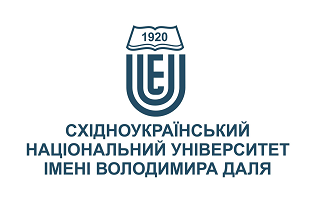 «Діагностика емерджентних хворб тварин та птиці» (вибіркова)  «Діагностика емерджентних хворб тварин та птиці» (вибіркова)  Ступінь вищої освіти:Доктор філософіїДоктор філософіїСпеціальність: 211  Ветеринарна медицина211  Ветеринарна медицинаРік підготовки:2 , семестр  92 , семестр  9Семестр викладання:осіньосіньКількість кредитів ЄКТС:33Мова(-и) викладання:українськаукраїнськаВид семестрового контролюзалікзалік                                                    Автор курсу та лектор:                                                    Автор курсу та лектор:                                                    Автор курсу та лектор:                                                    Автор курсу та лектор:                                                    Автор курсу та лектор:д.в.н., проф., Наливайко Людмила Іванівнад.в.н., проф., Наливайко Людмила Іванівнад.в.н., проф., Наливайко Людмила Іванівнад.в.н., проф., Наливайко Людмила Іванівнад.в.н., проф., Наливайко Людмила Іванівнад.в.н., проф., Наливайко Людмила Іванівнад.в.н., проф., Наливайко Людмила Іванівнад.в.н., проф., Наливайко Людмила Іванівнавчений ступінь, вчене звання, прізвище, ім’я та по-батьковівчений ступінь, вчене звання, прізвище, ім’я та по-батьковівчений ступінь, вчене звання, прізвище, ім’я та по-батьковівчений ступінь, вчене звання, прізвище, ім’я та по-батьковівчений ступінь, вчене звання, прізвище, ім’я та по-батьковівчений ступінь, вчене звання, прізвище, ім’я та по-батьковівчений ступінь, вчене звання, прізвище, ім’я та по-батьковівчений ступінь, вчене звання, прізвище, ім’я та по-батьковіпрофесор кафедри здоров’я тварин і екологіїпрофесор кафедри здоров’я тварин і екологіїпрофесор кафедри здоров’я тварин і екологіїпрофесор кафедри здоров’я тварин і екологіїпрофесор кафедри здоров’я тварин і екологіїпрофесор кафедри здоров’я тварин і екологіїпрофесор кафедри здоров’я тварин і екологіїпрофесор кафедри здоров’я тварин і екологіїпосадапосадапосадапосадапосадапосадапосадапосадаl.nalyvaiko@lgnau.edu.ua+38-095-299-55-59електронна адресателефонмесенджермесенджерконсультаціїВикладач практичних занять:*Викладач практичних занять:*Викладач практичних занять:*Викладач практичних занять:*Викладач практичних занять:*вчений ступінь, вчене звання, прізвище, ім’я та по-батьковівчений ступінь, вчене звання, прізвище, ім’я та по-батьковівчений ступінь, вчене звання, прізвище, ім’я та по-батьковівчений ступінь, вчене звання, прізвище, ім’я та по-батьковівчений ступінь, вчене звання, прізвище, ім’я та по-батьковівчений ступінь, вчене звання, прізвище, ім’я та по-батьковівчений ступінь, вчене звання, прізвище, ім’я та по-батьковівчений ступінь, вчене звання, прізвище, ім’я та по-батьковіпосадапосадапосадапосадапосадапосадапосадапосадаелектронна адресателефонмесенджермесенджерконсультаціїПередумови до початку епізоотологія, мікробіологія, вірусологія,  імунологія№ТемаГодини (Л/ЛБ/ПЗ)за формами навчанняСтислий змістІнструменти і завданняТема 1.  Характеристика МЕБ  денна2/0/2(Функції,  які виконує МЕБ. ВОЗ в області ветеринарії. Хвороби та інфекції, їх категорії. Транскордонні хвороби. Скорочення назв).Участь в обговоренніТестиІндивідуальні завданняТема 2. Діагностика та профілактика захворювань у сільськогосподарських тварин, птиці.денна4/0/2Інфекційні хвороби: профілактика та запобігання їх поширенню. Особливості інфекційних хвороб. Розроблення засобу контролю біологічним методом залишкових кількостей протимікробних препаратів у продукції тваринництва Участь в обговоренніТестиІндивідуальні завданняТема 3. Методи лабораторної діагностикиденна4/0/2Сучасні прибори та діагностичні технології у ветеринарній медицині. Клінічний метод діагностики, методи лабораторної діагностики у ветеринарії, мета, задачі, зміст і методика епізоотологічного обстеження об’єкта. Складання актів. Сучасні методи імунологічних досліджень при інфекційних хворобахУчасть в обговоренніТестиІндивідуальні завданняТема 4. Положення про спеціалізовану державну лабораторію ветеринарної медицини.денна4/0/4Положення про Державну ветеринарну та фітосанітарну службу України (Патоморфорлогічні дослідження. Державні та Галузеві стандарти України.Участь в обговоренніТестиІндивідуальні завданняТема 5. Емерджентні захворюванняденна4/0/2Паразитоценологічний аспект. Резервуари і переносники збудників паразитарних захворювань. Специфічна профілактика інфекційних захворювань. Проблеми біобезпеки та біозахисту. Емерджентні інфекції. Сучасний стан і проблеми контролю транскордонних емерджентних інфекцій тварин в Україні та світі.Участь в обговоренніТестиІндивідуальні завданняТема 6. Емерджентні та екзотичні інфекціїденна4/0/2Епізоотична ситуація щодо заразних хвороб диких тварин у світі. Збереження благополуччя щодо заразних хвороб диких тварин і птиці в Україні. Зоонози у міських умовах. Географічні епізоотії. Сучасні методи боротьби і профілактики із заразними хворо¬бами диких тваринУчасть в обговоренніТестиІндивідуальні завданняПоточний контрольПоточний контрольПоточний контрольПоточний контрольПоточний контрольПоточний контрольПоточний контрольПоточний контрольПоточний контрольПоточний контрольПоточний контрольСеместровий контроль (ісп)СумаТ1Т2Т3Т4Т5Т6Т7Т8Т9Т10Т11Семестровий контроль (ісп)Сума5555  55666664060Сума балів за всі види навчальної діяльностіОцінка ECTSОцінка за національною шкалоюОцінка за національною шкалоюСума балів за всі види навчальної діяльностіОцінка ECTSЕкзаменаційна оцінкаЗалік90-100Авідміннозараховано82-89Вдобрезараховано74-81Сдобрезараховано64-73Dзадовільнозараховано60-63Е задовільнозараховано35-59FXнезадовільно з можливістю повторного складанняСтудент відповів на менше, ніж 50% тестів. Не знає матеріалу поточної теми, не може побудувати логіч-ну відповідь. Під час відпо-віді і демонстрації прак-тичних навичок робить значні, грубі помилки . Творче завдання не вико-нав.не зараховано з можливістю повторного складання1-34Fнезадовільно з обов’язковим повторним вивченням дисципліниСтудент відповів на менше, ніж 50% тестів. Не відповідає на додаткові запитання, не розуміє матеріалу. Творче завдання не виконавНе зараховано з обов’язковим повторним вивченням дисципліни